Magnesy na lodówkę ze zdjęciem - ciekawy pomysł na prezentSzukasz ciekawego i niedrogiego pomysłu na prezent? Postaw na magnesy na lodówkę ze zdjęciem!  Więcej o nich w naszym artykule.Magnesy - kochamy je wszyscyWielu z nas bardzo często podróżuję do ciekawych miejsc na całym świecie. Nic dziwnego, że chcąc zapamiętać szczęśliwe chwile i momenty jakie spędziliśmy w danym kraju czy też mieście decydujemy się na zakup pamiątki, która będzie nam przypominać te szczególne momenty. Bardzo często sięgamy po stosunkowo tanią pamiątkę jaką są magnes,y nawiązujące do charakterystycznych potraw czy też budynków, które zwiedzaliśm,y bądź mieliśmy okazję zjeść. Tak więc z Paryża przywieziemy magnes z wieżą Eiffla, z Włoch natomiast magnesy z pizzą czy też Koloseum. Magnesy następnie lądują na naszych lodówkach, gdzie codziennie przygotowując posiłki możemy przypomnieć sobie wszystkie nasze podróże - i te małe i te duże. Dlatego też uważamy, iż magnesy na lodówkę ze zdjęciem, które samodzielnie wybieżemy są doskonałym pomysłem na mały aczkolwiek spersonalizowany prezent dla przyjaciół czy rodziny lub Twojej drugiej połówki.Magnesy na lodówkę ze zdjęciem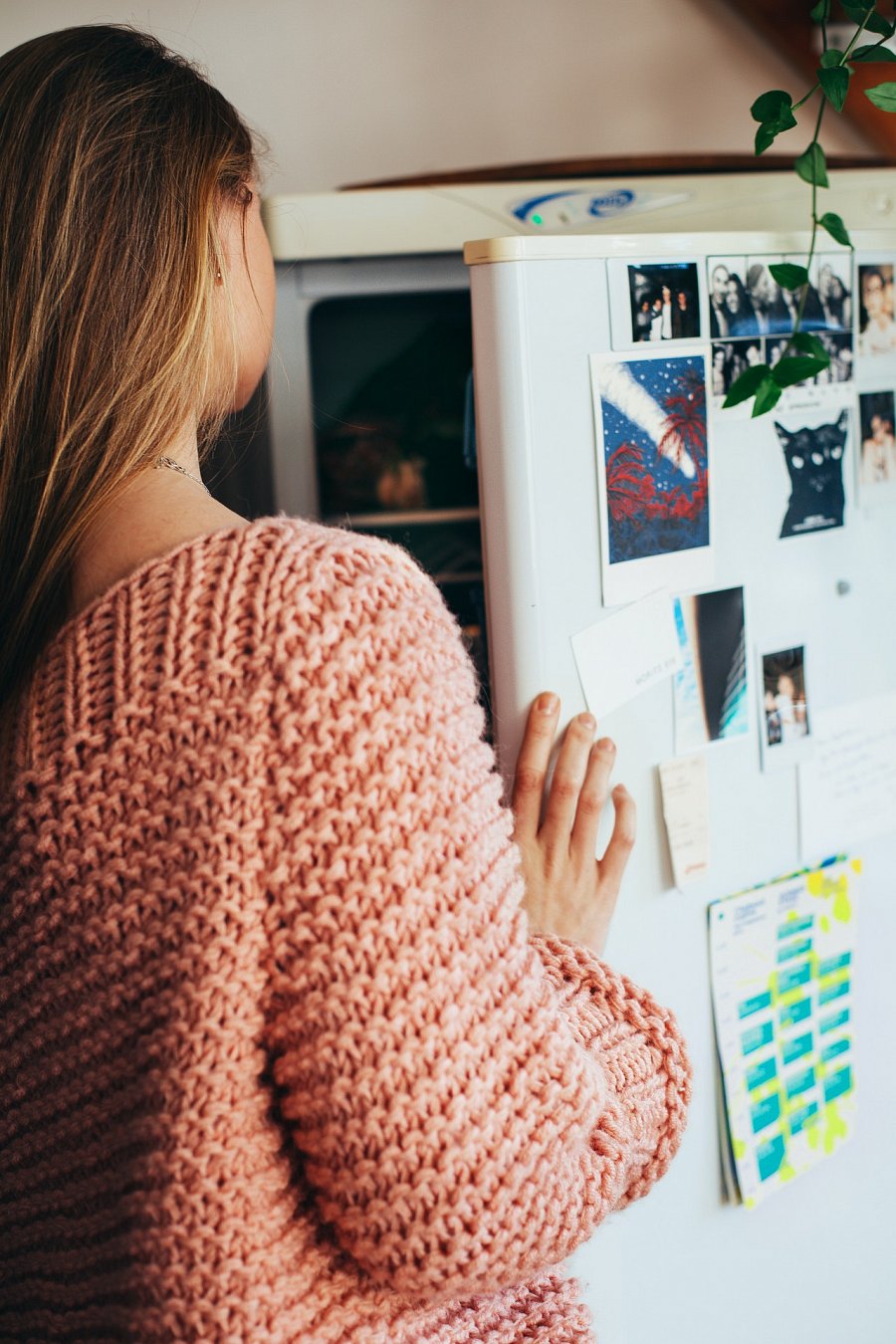 Jeżeli szukamy pomysłu na uniwersalną pamiątkę czy też prezent firmowy warto zastanowić się nad magnesami na lodówkę ze zdjęciem. Możemy wybrać zdjęcia naszych przyjaciół czy też członka naszej rodziny, bądź też kolegi lub koleżanki z pracy, umieścić je na magnesie, który następnie wręczymy wybranej przez nas osobie, ta zaś umieścić magnes na swoje lodówce a on będzie jej przypominał o fajnych momentach życi zawodowego czy też prywatnego!